Formula Notes											The Greek letter _____________ (________________)
When you see __________ in science, it indicates that there is a ___________________________some value.
“Change in” means _________________________ minus ___________________________.You have $72 on Monday and by Friday you have $125. Find Δ$This morning the temperature was 70ᵒ. Now it is 75ᵒ. Find ΔT.Your average in history was 92. Now it is 84. Find ΔA.For Displacement, we will now use the following formula:	Δx = ________________________________  -   _______________________________________	Δx = ____________  - _____________How to use a formula for a word problem:Step 1: ____________________________________________________________________________________Step 2: ____________________________________________________________________________________Step 3: ____________________________________________________________________________________Step 4: ____________________________________________________________________________________Step 5: ____________________________________________________________________________________Acceleration											Review Velocity:Δx = vtReplacing Δx with final minus initial:	               		      and 		Velocity = ________________________________________________________________________________AccelerationAcceleration = __________________________________________________________________________________________Acceleration is the ______________________________________ and _______________________________ of an object. If the object’s velocity is ________________________, it is _______________________________If an object is still moving but it’s velocity remains constant, it is not accelerating.Formula’s for Acceleration:since Δv = vf – vi , we get	               			    and 		Units for Acceleration:	a = change in velocity (measured in _________________) divided by time (measured in __________)	so, a = m/s/s………… which is the same as ___________________Examples:A car has an initial velocity of 10 m/s, accelerates at a rate of 50 m/s2 for 3 seconds. What is its final speed? vi = 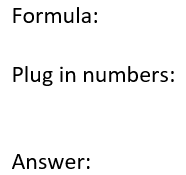 a = t = vf= A lizard running at 2 m/s takes 4 seconds to increase his speed at 10 m/s. What is the lizard’s acceleration?vi = t =  vf = a = ? 